Zračni filtar, zamjena ZF 35Jedinica za pakiranje: 5 komAsortiman: C
Broj artikla: 0093.0207Proizvođač: MAICO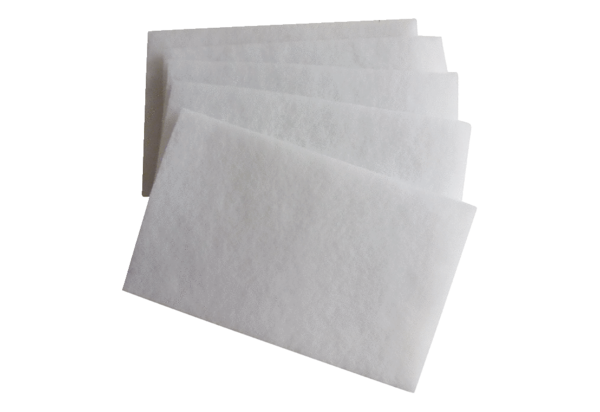 